NOME E COGNOME: _____________________________________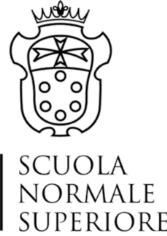 MANSIONE: ___________________________________SCHEDA ACQUISIZIONE DATI RELATIVI ALLE CONDIZIONI AMBIENTALI ED OPERATIVE DEI LAVORATORI E UTENTI AD ESSI EQUIPARATI DELLA S.N.S. FINALIZZATA AL PROTOCOLLO SANITARIOData ………………………….…..Timbro e Firma del Responsabile del LAVORATORE 			Firma del lavoratore per accettazione ……………………………………                                                                              …….……………………………………DATI GENERALICOMPILAZIONE A CURA DEL DIRETTO RESPONSABILE DEL LAVORATOREDATI GENERALICOMPILAZIONE A CURA DEL DIRETTO RESPONSABILE DEL LAVORATOREDATI GENERALICOMPILAZIONE A CURA DEL DIRETTO RESPONSABILE DEL LAVORATOREDATI GENERALICOMPILAZIONE A CURA DEL DIRETTO RESPONSABILE DEL LAVORATORESEDE OPERATIVASEDE OPERATIVASEDE OPERATIVASEDE OPERATIVA   Carovana   Castelletto   D’Ancona   Canonica   Polvani   Gherardesca   Palazzaccio (AR)   Carovana   Castelletto   D’Ancona   Canonica   Polvani   Gherardesca   Palazzaccio (AR)   Carovana   Castelletto   D’Ancona   Canonica   Polvani   Gherardesca   Palazzaccio (AR)   Puteano   Strozzi (FI)   San Silvestro   Capitano/ San Felice   San Cataldo (CNR)   Fermi   ……………………ATTREZZATURE UTILIZZATEATTREZZATURE UTILIZZATEATTREZZATURE UTILIZZATESOSTANZE UTILIZZATE   Postazione VDT, lab. linguistici e multimediali   Stampanti off-set   Stampanti 3D   Strumenti di restituzione multimediale   Strumenti di misura laser   Droni   Attrezzature di cucina di tipo portatile   Forni, friggitrici, brasiere, bollitori   Apprestamenti vari (scale, scalei, sgabelli)   Carrelli manuali, transpallet   Apparecchiature di laboratorio scientifico   Altro …………………………..   Postazione VDT, lab. linguistici e multimediali   Stampanti off-set   Stampanti 3D   Strumenti di restituzione multimediale   Strumenti di misura laser   Droni   Attrezzature di cucina di tipo portatile   Forni, friggitrici, brasiere, bollitori   Apprestamenti vari (scale, scalei, sgabelli)   Carrelli manuali, transpallet   Apparecchiature di laboratorio scientifico   Altro …………………………..   Postazione VDT, lab. linguistici e multimediali   Stampanti off-set   Stampanti 3D   Strumenti di restituzione multimediale   Strumenti di misura laser   Droni   Attrezzature di cucina di tipo portatile   Forni, friggitrici, brasiere, bollitori   Apprestamenti vari (scale, scalei, sgabelli)   Carrelli manuali, transpallet   Apparecchiature di laboratorio scientifico   Altro …………………………..   Toner vari (esposizione min. 5h/mese)   Detergenti e disinfettanti (pulizie ambientali esposizione min. 2h/gg.)   Sostanze infiammabili (esposizione min. oltre 5 lt./anno)   Acqua ossigenata (esposizione min. oltre 5 lt./anno)   Sostanze chimiche di laboratorio   Altro ……………………….NOTE ESPLICATIVE:       …………………………………………………………………………………………………………………………………..NOTE ESPLICATIVE:       …………………………………………………………………………………………………………………………………..NOTE ESPLICATIVE:       …………………………………………………………………………………………………………………………………..NOTE ESPLICATIVE:       …………………………………………………………………………………………………………………………………..RISCHI RELATIVI AL POSTO DI LAVORO ATTRIBUITORISCHI RELATIVI AL POSTO DI LAVORO ATTRIBUITORISCHI RELATIVI AL POSTO DI LAVORO ATTRIBUITORISCHI RELATIVI AL POSTO DI LAVORO ATTRIBUITORISCHI PER LA SICUREZZARISCHI PER LA SALUTERISCHI PER LA SALUTERISCHI ORGANIZZATIVI   ELETTRICO (manovre su quadri elettrici ed uso attrez. elettroalimentate)   FISICO  (manovre su impianti termici)   MOVIMENTAZIONE MANUALE DEI CARICHI   RISCHIO INCENDIO ED ESPLOSIONE (lavoro in zone ATEX)   RISCHI INFORTUNISTICI GENERICI (urti, colpi, ustioni, tagli, cadute a livello, etc.)   …………………………..   FUMO   POLVERI   GAS   VAPORI   RUMORE (LeqA >85 dB)   VIBRAZIONE (acc. > 0,5 m/sec^2)   MICROCLIMA (T > 26 °C e T < 16°C)   VDT (>20 ore/sett.)   …………………………..   FUMO   POLVERI   GAS   VAPORI   RUMORE (LeqA >85 dB)   VIBRAZIONE (acc. > 0,5 m/sec^2)   MICROCLIMA (T > 26 °C e T < 16°C)   VDT (>20 ore/sett.)   …………………………..   RIPETITIVITA’ MOVIMENTI   ERGONOMIA POSTO DI LAVORO   LAVORO IN PRESSIONI MODIFICATE   LAVORO NOTTURNO   RISCHI INTERFERENZIALI   ESPOSIZIONE AL PUBBLICO   STRESS LAVORO-CORRELATO   …………………………..FORMAZIONE E INFORMAZIONE GiA’ ACQUISITEFORMAZIONE E INFORMAZIONE GiA’ ACQUISITEFORMAZIONE E INFORMAZIONE GiA’ ACQUISITEFORMAZIONE E INFORMAZIONE GiA’ ACQUISITEFORMAZIONE GENERALE E SPECIFICAFORMAZIONE GENERALE E SPECIFICAFORMAZIONE SPECIALISTICAFORMAZIONE SPECIALISTICA   Formazione GENERALE in materia di salute e sicurezza sui luoghi di lavoro (ex art. 37 del D.Lgs. 81/2008 e ss.mm.ii. e Accordo di Conferenza Stato Regioni n.221/2011)   FORMAZIONE SPECIFICA (EX Accordo di Conferenza Stato Regioni n.221/2011) – BASSO RISCHIO   FORMAZIONE SPECIFICA (EX Accordo di Conferenza Stato Regioni n.221/2011) – MEDIO RISCHIO   FORMAZIONE SPECIFICA (EX Accordo di Conferenza Stato Regioni n.221/2011) – ALTO RISCHIO   Formazione GENERALE in materia di salute e sicurezza sui luoghi di lavoro (ex art. 37 del D.Lgs. 81/2008 e ss.mm.ii. e Accordo di Conferenza Stato Regioni n.221/2011)   FORMAZIONE SPECIFICA (EX Accordo di Conferenza Stato Regioni n.221/2011) – BASSO RISCHIO   FORMAZIONE SPECIFICA (EX Accordo di Conferenza Stato Regioni n.221/2011) – MEDIO RISCHIO   FORMAZIONE SPECIFICA (EX Accordo di Conferenza Stato Regioni n.221/2011) – ALTO RISCHIO   FORMAZIONE SICUREZZA SCAVI   FORMAZIONE SICUREZZA LABORATORI DI RICERCA SPERIMENTALE   FORMAZIONE HACCP   FORMAZIONE HACCP - CELIACHIA   FORMAZIONE HACCP - RESPONSABILE   FORMAZIONE ADDETTO ANTINCENDIO   FORMAZIONE ADDETTO PRIMO SOCCORSO   FORMAZIONE ADDETTO BLS-D   FORMAZIONE ADDETTI SPP   FORMAZIONE RLS   FORMAZIONE PREPOSTI   FORMAZIONE DIRIGENTI   ……………………………..   FORMAZIONE SICUREZZA SCAVI   FORMAZIONE SICUREZZA LABORATORI DI RICERCA SPERIMENTALE   FORMAZIONE HACCP   FORMAZIONE HACCP - CELIACHIA   FORMAZIONE HACCP - RESPONSABILE   FORMAZIONE ADDETTO ANTINCENDIO   FORMAZIONE ADDETTO PRIMO SOCCORSO   FORMAZIONE ADDETTO BLS-D   FORMAZIONE ADDETTI SPP   FORMAZIONE RLS   FORMAZIONE PREPOSTI   FORMAZIONE DIRIGENTI   ……………………………..